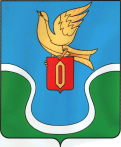 АДМИНИСТРАЦИЯМуниципального образования«Городское поселение «Город Ермолино»БОРОВСКОГО РАЙОНА КАЛУЖСКОЙ ОБЛАСТИП О С Т А Н О В Л Е Н И Е               14 марта 2022 года                                      г. Ермолино                                               № 36Об утверждении схемы размещения нестационарных торговых объектов на территории муниципального образования «Городское поселение  «Город Ермолино»В соответствии с Федеральным законом от 28.12.2009 N 381-ФЗ «Об основах государственного регулирования торговой деятельности в Российской Федерации», руководствуясь приказом министерства конкурентной политики и тарифов Калужской области от 09.11.2010 N 543 «О порядке разработки и утверждения органом местного самоуправления схемы размещения нестационарных торговых объектов на территории муниципальных образований Калужской области», Уставом муниципального образования «Городское поселение «Город Ермолино»,                                                     ПОСТАНОВЛЯЮ:1. Утвердить схему размещения нестационарных торговых объектов на территории муниципального образования  «Городское поселение  «Город Ермолино» (Приложение №1)2. Постановление администрации муниципального образования «Городское поселение «Город Ермолино» № 9  от 17 января 2018 года «Об утверждении схемы размещения нестационарных торговых объектов на территории муниципального образования «Городское поселение «Город Ермолино» считать утратившим законную силу с момента официального опубликования настоящего постановления.3. Настоящее Постановление подлежит размещению на официальном сайте администрации МО «Городское поселение «Город Ермолино» в сети интернет, вступает в силу с момента его подписания.Глава администрации  МО                                                                                                      «Городское поселение «Г. Ермолино»                                                     Е.А. ГуровОтп. 3 экз   В дело-3; Исп. Кокота А. А.Утверждено:Постановлением Главы администрацииМО «Городское поселение «Г.  Ермолино» № 36 от 14 марта 2022 г.СХЕМАРАЗМЕЩЕНИЯ НЕСТАЦИОНАРНЫХ ТОРГОВЫХ ОБЪЕКТОВ НА ТЕРРИТОРИИМУНИЦИПАЛЬНОГО ОБРАЗОВАНИЯ «ГОРОД ЕРМОЛИНО»п/пМесто нахождения НТО 
 (адресный ориентир)Количество
  НТО по  
адресному 
ориентируРазмер площадиРазмер площадиТип НТОТип НТОТип НТОТип НТОТип НТОТип НТОТип НТОТип НТОТип НТОГруппа товаровСрок     
осуществления 
   торговой   
 деятельности 
   в месте    
размещения НТОп/пМесто нахождения НТО 
 (адресный ориентир)Количество
  НТО по  
адресному 
ориентирузем.  
участкаНТОпавильонпалаткакиосклотокдр. виды НТОдр. виды НТОдр. виды НТОдр. виды НТОдр. виды НТОГруппа товаровСрок     
осуществления 
   торговой   
 деятельности 
   в месте    
размещения НТОп/пМесто нахождения НТО 
 (адресный ориентир)Количество
  НТО по  
адресному 
ориентирузем.  
участкаНТОпавильонпалаткакиосклотокавтомагазинторг. 
автоматГруппа товаровСрок     
осуществления 
   торговой   
 деятельности 
   в месте    
размещения НТО123456789101112131415161.ул. 1 Мая (остановочный павильон)13030+Выпечканеопределенный
срок2.ул. 1 Мая (остановочный павильон)13030+Табачная продукциянеопределенный
срок3.Ул. 1 Мая (напротив аллеи, напротив МУК ДК «Полет»)41010+одежданеопределенный
срок4.Ул. 1 Мая (напротив аллеи, напротив МУК ДК «Полет»)31010+женский трикотажнеопределенный
срок5.Ул. 1 Мая (напротив аллеи, напротив МУК ДК «Полет»)21010+кондитерские изделиянеопределенный
срок6.ул. Советская (в районе дома № 4 «А»)399+овощи и фруктынеопределенный
срок7.ул. Советская (в районе дома № 4 «А»)199+семенанеопределенный
срок